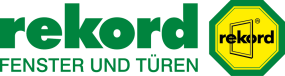 Überschrift:
„tigna! blue“ – die Holzinnovation aus dem Hause rekordUnterüberschrift:Anlauf:
Ein natürlicher Baustoff trifft auf innovative, zukunftsweisende Technik und moderne Handwerkskunst. Das Premium-Holzfenster erfüllt schon heute zukünftige, gesetzliche Vorgaben. Die aktuellste Energieeinsparverordnung (EnEV) fordert für Fenster einen Wärmedurchgangskoeffizienten von 1,3 W/m²K. „tigna! blue“ unterschreitet diesen Wert bereits im Standard deutlich. In puncto Wärmedämmung, Energieeffizienz, Design und Sicherheit sowie im Bereich der natürlichen Wohnqualität ist „tigna! blue“ eine Klasse für sich. Die 92 mm Bautiefe stellen aktuell ein Maximum im konventionellen Fensterbau dar und ermöglichen höchste Stabilität.Artikeltext:
Höchste Wärmedämmung trifft maximale EnergieeffizienzMit 0,8 W/m²K (inkl. des integrierten Wärme-Dämmkeils) liegt der Uw-Wert weit unter den Anforderungen der EnEV auf Passivhausniveau. Bereits im Standard erreicht das Fenster einen Uw-Wert von 0,9 W/m²K. Diese eindrucksvollen Werte stehen für höchste Kostenersparnis durch deutlich reduzierten Heizaufwand. Ein Vorteil, der sich aufgrund der Langlebigkeit von „tigna! blue“ auch für die nachfolgende Generation rechnet. Des Weiteren wird die Investition in neue Fenster vom Staat gefördert. Beispielsweise die Kreditanstalt für Wiederaufbau (KfW) unterstützt Modernisierer mit Förderkrediten und Darlehen zu günstigen Konditionen.Effektiver Klimaschutz bei Premium-QualitätMit „tigna! blue“ leisten Bauherren und Modernisierer einen aktiven Beitrag zum Klimaschutz, da ausschließlich Hölzer aus nachhaltiger Forstwirtschaft zum Einsatz kommen. Durch die Einsparung von 1.000 l Heizöl verringert sich die CO2-Emission um bis zu 3.000 kg pro Jahr. Das natürliche Material dient als Basis für maximalen Raumkomfort. Dabei reguliert das atmungsaktive Holzfenster die Luftfeuchtigkeit im Wohnraum. Die höhere Falztiefe lässt Glasstärken bis 52 mm zu und ist somit optimal geeignet für spezielle Sicherheits-, Schallschutz- und Wärmeschutzgläser.Vielfältig im Design, mit kompromissloser Sicherheit„tigna! blue“ vereint formschönes Design mit höchster Sicherheit (aufrüstbar bis RC2). Bereits im Standard bietet „tigna! blue“ einen einzigartigen Design-Fenstergriff sowie den verdeckt liegenden intec-Beschlag. Zusätzlich garantieren speziell gesicherte Fensterecken für höchsten Aushebelschutz. Ebenso beeindruckt das Holzfenster bei der Auswahl verschiedenster Falzarten (z. B. für historische Bauten) sowie natürlicher, wasserlöslicher Lacke und Lasuren.„tigna! blue“ von rekord ist ein Meilenstein moderner Handwerkskunst. Die zahlreichen Vorteile kennzeichnen „tigna! blue“ als absolutes Premium-Produkt. Die hervorragenden Materialeigenschaften und die hohe Verarbeitungsqualität machen „tigna! blue“ nicht nur besonders robust und höchst witterungsbeständig, sondern auch zu einem echten Unikat.Über rekord-fenster+türen:Das inhabergeführte Unternehmen bei Itzehoe fertigt seit über 90 Jahren Fenster und Türen in klassischer Handwerkskunst und beschäftigt ca. 250 Mitarbeiter. Zu den Kunden gehören Bauherren und Renovierer aus dem gesamten Bundesgebiet mit Schwerpunkt in Nord- und Mitteldeutschland, die höchste Material- und Verarbeitungsqualität erwarten. Die Leitidee „rekord – Werte für Generationen“ wird von qualifizierten Fachhändlern und Tischlermeistern vor Ort partnerschaftlich getragen und umgesetzt. Mit Innovationen im Bereich Sicherheit, Wärmedämmung und Design sichert die Marke ihren Vorsprung und setzt immer wieder Branchen-Maßstäbe.Anschrift:
rekord-fenster+türen GmbH & Co. KG
Werksausstellung
Itzehoer Straße 10
25578 Dägeling
Tel: 0 48 21/84 00
E-Mail: info@rekord.de, 
www.rekord.de
